晚上10:35 S1-4 英國二千堅尼晚上10:35 S1-4 英國二千堅尼晚上10:35 S1-4 英國二千堅尼[ ] 現時國際評分註：F/CF/EvensF/JF – 大熱B - 戴眼罩CP –戴羊毛面箍H - 戴頭罩P -戴防沙眼罩TT –  綁繫舌帶V - 戴開縫眼罩S1-4晚上10:35香港時間(6.5.2017)(當地時間 下午3:35 )(6.5.2017)英國二千堅尼 (國際一級賽)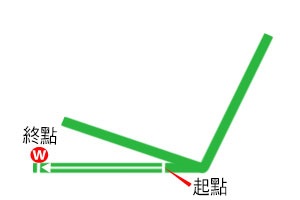 英國新市場馬場 - 草地 - 1600米 (直路)三歲雄馬及雌馬。配磅︰三歲雄馬126磅；雌馬123磅。總獎金 (英鎊) £500,000冠軍 £283,550，亞軍 £107,500，季軍 £53,800，殿軍 £26,800，第五名 £13,450，第六名 £6,750。名次日期賽事名稱、級別及獎金賽事名稱、級別及獎金馬場馬場途程/跑道/場地途程/跑道/場地負磅騎師檔位頭馬時間名次及          勝負距離名次及          勝負距離賠率配備冠軍/亞軍/季軍簡評1/730/9/16兩歲馬 處女馬賽歐元27,000法聖格盧1400 左草地 好 123貝諾華21.29.9911.52.5胡驥村  Deimos (FR)  Mujeeb (GB)  1/820/10/16L平等錦標 兩歲馬歐元65,000法多維爾1600 右草地 好 126貝諾華51.41.9711.82.9胡驥村  Gold Luck (FR)  Hebah (IRE)  1/710/4/17G3高山錦標 三歲馬歐元80,000法邁松拉菲特1400 直草地 好 128貝諾華11.23.03112F胡驥村  National Defense (GB)  African Ride (GB)  名次日期賽事名稱、級別及獎金賽事名稱、級別及獎金馬場馬場途程/跑道/場地途程/跑道/場地負磅騎師檔位頭馬時間名次及          勝負距離名次及          勝負距離賠率配備冠軍/亞軍/季軍簡評1/1024/9/16兩歲馬 處女馬賽英鎊6,493英希鐸1600 左草地 好 126李輝81.39.8013.89/1吵鬧不休  Fujaira Bridge (IRE)  Crowned Eagle (GB)  1/1022/4/17G3格拉咸錦標 三歲馬英鎊60,000英紐百利1400 直草地 好快 126杜俊誠11.23.08125/2吵鬧不休  海市蜃樓  Zainhom (USA)  名次日期賽事名稱、級別及獎金賽事名稱、級別及獎金馬場馬場途程/跑道/場地途程/跑道/場地負磅騎師檔位頭馬時間名次及          勝負距離名次及          勝負距離賠率配備冠軍/亞軍/季軍簡評1/1318/6/16L卓斯咸錦標 兩歲馬英鎊80,000英雅士谷1400 直草地 好軟 129莫雅81.29.5710.58/11F邱吉爾  本是同根  智利土著  1/621/7/16G3Tyros S. 兩歲馬歐元60,000愛李奧柏1400 左草地 好快 129莫雅11.28.371頸2/5F邱吉爾  Alexios Komnenos (IRE)  Currency Converter (USA)  1/421/8/16G2未來錦標 兩歲馬歐元130,000愛卻拉1400 直草地 黏軟 129許覺能21.27.36121/4F邱吉爾  Radio Silence (USA)  Arcada (IRE)  1/711/9/16G1國家錦標 兩歲馬歐元350,000愛卻拉1400 直草地 黏 129莫雅51.28.2814.34/5F邱吉爾  馬物事  Lockheed (GB)  1/78/10/16G1杜何斯特錦標 兩歲馬英鎊500,000英新市場1400 直草地 好 127莫雅31.23.8011.38/11F邱吉爾  轟炸大戰  Blue Point (IRE)  名次日期賽事名稱、級別及獎金賽事名稱、級別及獎金馬場馬場途程/跑道/場地途程/跑道/場地負磅騎師檔位頭馬時間名次及          勝負距離名次及          勝負距離賠率配備冠軍/亞軍/季軍簡評1/112/4/17三歲馬 處女馬賽英鎊4,920英唐加士達1400 直草地 好 131莫艾誠91.25.5813.54/7F海市蜃樓  To Dibba (GB)  Lamloom (IRE)  2/1022/4/17G3格拉咸錦標 三歲馬英鎊60,000英紐百利1400 直草地 好快 126莫艾誠81.23.08229/4F吵鬧不休  海市蜃樓  Zainhom (USA)  名次日期賽事名稱、級別及獎金賽事名稱、級別及獎金馬場馬場途程/跑道/場地途程/跑道/場地負磅騎師檔位頭馬時間名次及          勝負距離名次及          勝負距離賠率配備冠軍/亞軍/季軍簡評1/1122/9/16兩歲馬 處女馬賽英鎊7,870英新市場1600 直草地 好快 126高俊誠31.39.1712.86/1遠近馳名  Vantage Point (IRE)  Alqamar (GB)  1/720/4/17G3卡拉芬錦標 三歲馬英鎊60,000英新市場1600 直草地 好快 126高俊誠41.35.1511.88/1遠近馳名  組裝寶  Benbatl (GB)  名次日期賽事名稱、級別及獎金賽事名稱、級別及獎金馬場馬場途程/跑道/場地途程/跑道/場地負磅騎師檔位頭馬時間名次及          勝負距離名次及          勝負距離賠率配備冠軍/亞軍/季軍簡評4/421/8/16G2未來錦標 兩歲馬歐元130,000愛卻拉1400 直草地 黏軟 129麥理文11.27.3645.514/1邱吉爾  Radio Silence (USA)  Arcada (IRE)  起步後不久已領先但不久被超越，四百米處守第三位，不久全力推騎上前但反應平常，落敗而返。5/711/9/16G1國家錦標 兩歲馬歐元350,000愛卻拉1400 直草地 黏 129岳品賢61.28.285940/1邱吉爾  馬物事  Lockheed (GB)  出閘順利並立即取得前領位置，半途佔先兩馬位，四百米被他駒挑戰被及超越並退至第四位，最後二百米無以為繼落敗而返。2/78/10/16G1杜何斯特錦標 兩歲馬英鎊500,000英新市場1400 直草地 好 127歐道樂21.23.8021.366/1邱吉爾  轟炸大戰  Blue Point (IRE)  起步後不久已領先 ，跑畢二百米輕微向右斜跑 ，最後二百米被他駒挑戰及被超越，一百米退至第三位，終點前追入第二，但未能給予頭馬匹任何威脅 。2/144/11/16G1育馬者盃兩歲馬草地大賽 兩歲馬美元1,000,000美聖雅尼塔1600 左草地 快 122許覺能11.33.2821.39.4Oscar Performance (USA)  轟炸大戰  Good Samaritan (USA)  留守中置位置，四百米推進上前，最後三百米以佳勢完成追入第二，但未能給予頭馬匹太大威脅 。4/1625/3/17G2阿聯酋打吡 三歲馬美元2,000,000酋美丹1900 左泥地 泥濘 121莫雅31.57.76426/1轟雷暴雪  誘人魔力  總綱領  名次日期賽事名稱、級別及獎金賽事名稱、級別及獎金馬場馬場途程/跑道/場地途程/跑道/場地負磅騎師檔位頭馬時間名次及          勝負距離名次及          勝負距離賠率配備冠軍/亞軍/季軍簡評1/121/7/16兩歲馬 處女馬賽英鎊5,902英沙丘園1415 右草地 好軟 131李輝121.33.2513.38/1松山童  Maths Prize (GB)  Plant Pot Power (IRE)  3/79/9/16LFlying Scotsman S. 兩歲馬英鎊30,000英唐加士達1400 直草地 好 126李輝61.27.493頸6/1Rodaini (USA)  Salsabeel (IRE)  松山童  1/822/9/16G3薩默維爾錦標 兩歲馬英鎊50,000英新市場1400 直草地 好快 126李輝21.24.8110.88/1松山童  Whitecliffsofdover (USA)  Sir Dancealot (IRE)  5/720/4/17G3卡拉芬錦標 三歲馬英鎊60,000英新市場1600 直草地 好快 126李輝11.35.1554.39/2遠近馳名  組裝寶  Benbatl (GB)  名次日期賽事名稱、級別及獎金賽事名稱、級別及獎金馬場馬場途程/跑道/場地途程/跑道/場地負磅騎師檔位頭馬時間名次及          勝負距離名次及          勝負距離賠率配備冠軍/亞軍/季軍簡評5/822/9/16G3薩默維爾錦標 兩歲馬英鎊50,000英新市場1400 直草地 好快 126夏禮賢11.24.8153.316/1松山童  Whitecliffsofdover (USA)  Sir Dancealot (IRE)  8/108/10/16G3秋季錦標 兩歲馬英鎊80,000英新市場1600 直草地 好 127夏禮賢71.37.15814.516/1Best Solution (IRE)  Zainhom (USA)  The Anvil (IRE)  3/1322/10/16G3Horris Hill S. 兩歲馬英鎊40,000英紐百利1400 直草地 好軟 126夏禮賢131.27.4832.516/1Pleaseletmewin (IRE)  Kings Gift (IRE)  法律治安  1/78/4/17L國際預賽錦標 三歲馬英鎊40,000英嶺飛1600 左膠沙地 標準 126夏禮賢71.35.371頸11/4法律治安  敵對金槍  溫情  3/718/4/17L費爾頓錦標 三歲馬英鎊37,000英新市場1800 直草地 好快 129夏禮賢31.50.4333.56/1格利丁  Salouen (IRE)  法律治安  名次日期賽事名稱、級別及獎金賽事名稱、級別及獎金馬場馬場途程/跑道/場地途程/跑道/場地負磅騎師檔位頭馬時間名次及          勝負距離名次及          勝負距離賠率配備冠軍/亞軍/季軍簡評2/825/6/16G2火車路錦標 兩歲馬歐元115,000愛卻拉1200 直草地 好黏 129莫雅81.13.2020.57/4JFMedicine Jack (GB)  議和使節  Dream of Dreams (IRE)  1/616/7/16G3Anglesey S. 兩歲馬歐元65,000愛卻拉1257 直草地 好黏 129莫雅51.17.1311.83/1議和使節  迷幻舞曲  Mirdif (GB)  3/521/8/16G1莫尼大賽 兩歲馬歐元350,000法多維爾1200 右草地 好 126歐道樂11.10.613118Lady Aurelia (USA)  Alrahma (GB)  議和使節  8/1024/9/16G1中央公園錦標 兩歲馬英鎊180,000英新市場1200 直草地 好快 126莫雅81.12.1385.89/1終極雄獅  Blue Point (IRE)  馬物事  4/81/5/17L德察殊錦標 三歲馬歐元57,500愛奈斯1400 左草地 好快 132莫雅21.26.3042.515/8FDoctor Geoff (IRE)  Drumfad Bay (IRE)  True Valour (IRE)  名次日期賽事名稱、級別及獎金賽事名稱、級別及獎金馬場馬場途程/跑道/場地途程/跑道/場地負磅騎師檔位頭馬時間名次及          勝負距離名次及          勝負距離賠率配備冠軍/亞軍/季軍簡評1/1319/8/16兩歲馬 處女馬賽英鎊59,022英約克1400 左草地 好 131戴圖理41.24.3313.315/8F組裝寶  Contrapposto (IRE)  Via Serendipity (GB)  1/610/9/16G2香檳錦標 兩歲馬英鎊75,000英唐加士達1400 直草地 好 126艾兆禮11.26.631頭7/4F組裝寶  轟雷暴雪  迪爾拜  5/78/10/16G1杜何斯特錦標 兩歲馬英鎊500,000英新市場1400 直草地 好 127艾兆禮51.23.8053.511/1邱吉爾  轟炸大戰  Blue Point (IRE)  1/1022/10/16G1馬報錦標 兩歲馬英鎊200,000英唐加士達1600 直草地 好 127艾兆禮51.37.0811.811/4組裝寶  Yucatan (IRE)  Salouen (IRE)  2/720/4/17G3卡拉芬錦標 三歲馬英鎊60,000英新市場1600 直草地 好快 126戴圖理51.35.1521.811/4遠近馳名  組裝寶  Benbatl (GB)  名次日期賽事名稱、級別及獎金賽事名稱、級別及獎金馬場馬場途程/跑道/場地途程/跑道/場地負磅騎師檔位頭馬時間名次及          勝負距離名次及          勝負距離賠率配備冠軍/亞軍/季軍簡評3/169/10/16兩歲馬 處女馬賽歐元15,675愛卻拉1200 直草地 好黏 128岳品賢31.16.0731.59/4TTHolistic Approach (IRE)  Ice Canyon (GB)  勇之義  留守於後並被鞭策，半途開始追趕，二百米進佔第七位 ，接著右移跑線直追前領馬匹但為時已晚。1/916/10/16兩歲馬 雄馬及閹馬 處女馬賽歐元14,725愛奈斯1200 直草地 爛 128岳品賢41.19.9710.88/13FTT勇之義  Imagine If (IRE)  Invincible Ryker (IRE)  留守前置前領馬匹之後，二百米上前挑戰並領先及輕微向右斜跑，修正下以強勢直奔終點輕勝。2/723/10/16G3基拉胡倫錦標 兩歲馬歐元60,000愛李奧柏1400 左草地 黏 129岳品賢51.31.15217/2TTMaking Light (IRE)  勇之義  Taj Mahal (IRE)  留守於後，半途守於最後位置，四百米在馬匹之間推進並進佔第五位 ，二百米力策下領先，最後力度轉弱被超越得第二。8/1625/3/17G2阿聯酋打吡 三歲馬美元2,000,000酋美丹1900 左泥地 泥濘 121許覺能121.57.76812.520/1B/TT轟雷暴雪  誘人魔力  總綱領  名次日期賽事名稱、級別及獎金賽事名稱、級別及獎金馬場馬場途程/跑道/場地途程/跑道/場地負磅騎師檔位頭馬時間名次及          勝負距離名次及          勝負距離賠率配備冠軍/亞軍/季軍簡評2/519/10/16兩歲馬 定磅賽英鎊13,772英新市場1400 直草地 好軟 128高俊誠21.25.192短頭7/2Dreamfield (GB)  滿分  Sincil Bank (USA)  留守前領馬匹之後，二百米推進上前並右移跑線上前挑戰今賽頭馬，保持佳速完成。3/1426/1/17阿聯酋二千堅尼預賽 三歲馬美元100,000酋美丹1400 左泥地 快 120范以誠121.24.4837.312/1黎明起飛  上天入地  滿分  留守中置位置，四百米推進上前挑戰，力策下未能超越兩前領馬匹。1/129/2/17美丹經典預賽 三歲馬美元100,000酋美丹1400 左草地 好 121范以誠11.24.451鼻6/4F滿分  Nobelium (USA)  Daqeeq (AUS)  留守前領馬匹之後，五百米續步推進上前，最後二百米被他駒挑戰及力鬥，曾一度被超越，但終點前再次反先勝出。1/1123/2/17L美丹經典賽 三歲馬美元150,000酋美丹1400 左草地 好 126范以誠71.24.6110.59/1滿分  黎明起飛  Really Special (GB)  留守中置位置，五百米續步推進上前，最後一百五十米力策下領先勝出。11/1625/3/17G2阿聯酋打吡 三歲馬美元2,000,000酋美丹1900 左泥地 泥濘 121范以誠51.57.76111714/1轟雷暴雪  誘人魔力  總綱領  